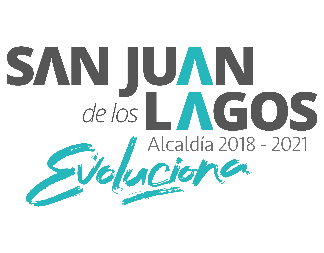 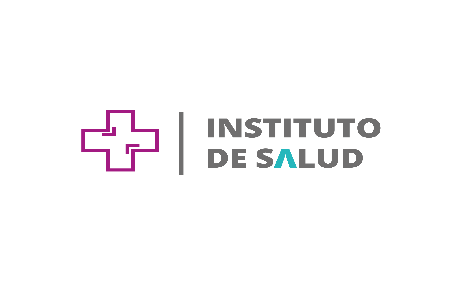 H. AYUNTAMIENTO SAN JUAN DE LOS LAGOSDIRECCION DE SERVICIOS MEDICOS MUNICIPALESINFORME DE ACTIVIDADES MEDICOS MUNICIPALESFECHA (MES): MAYO 2020MEDICO: INFORME GENERALConsultas a empleados municipales y familiares    644Consultas a presos     15Consultas de apoyo a ciudadanos      21Partes médicos de lesiones212Partes médicos de alcoholemia11Partes solicitados por juez de primera instancia14Partes de cadáver0Interconsultas a especialistas      13Pacientes hospitalizados3Incapacidades17Solicitudes de laboratorios9Solicitudes de radiología 9Certificados médicos